INVESTIDURAS 05 DE MAYO DE 2017 (16:00)GRADUADOS  INGENIERÍA CON TESISSe comunica a los estudiantes de  Ingeniería  graduados con Tesis que las Investiduras se realizarán el día 05 de mayo de 2017 a las 16:00 en el Teatro Politécnico.Indicaciones:Las Investiduras son obligatorias.Los estudiantes deben venir a las 14:00 al Hemiciclo con traje formal, sin celulares, carteras gafas, etc. (para las indicaciones de protocolo).Se solicita puntualidad (Una vez iniciada la ceremonia nadie podrá ingresar al Teatro)No pueden ingresar niños menores de 10 años habrá control al ingreso al Teatro Politécnico.Retirar las invitaciones a partir del miércoles 03 de mayo de 2017 en la Secretaría del Decanato (Nancy Quispe) de 8:00 a 13:00 y de 14:00 16:00 Se dará tres invitaciones por estudianteNota: Ver lista adjunta,             Esta publicación estará disponible en la página de la Facultad fca.epn.edu.ec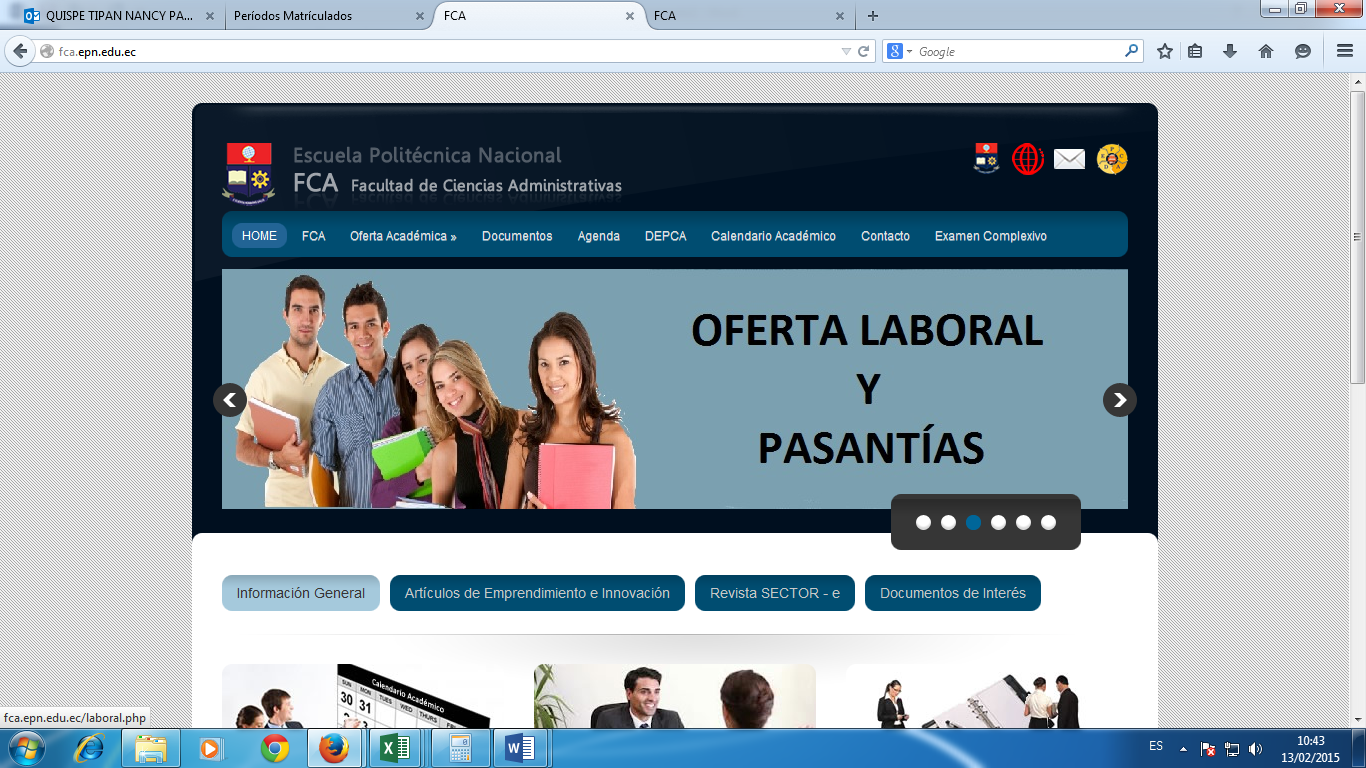 